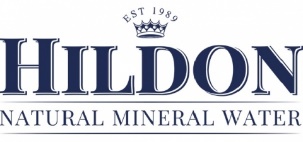 			Hampshire Food Festival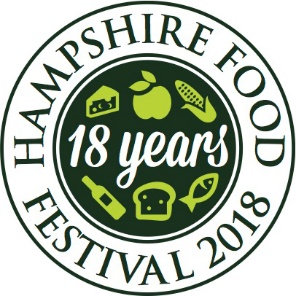 1st - 31st July 2018All you need to know about booking entries into the 2018 Hampshire Food FestivalThe Hampshire Food Festival (HFF) is an opportunity to raise the profile of your business. Involving over 60 food and farming events across the county, it celebrates Hampshire’s local food and drink scene. In 2017, the festival attracted an estimated 150,000 visitors and achieved over £4million in visitor spending. The 2017 festival was recognised at the Beautiful South Awards with a bronze award.To get involved, you can choose to enter 1 or more events, offers, and/or stay/dine promotions. All entries must include an element of local produce.Programme (new larger format)
All entries will be listed in the festival programme. 25,000 copies will be distributed to key footfall locations throughout the region.For an event entry, you can choose a free basic listing or upgrade to an enhanced listing to help your event and business stand out with an image and additional wording. This year, the programme of events will be in week to view format, in date order.Social Media
Entries will be promoted via our social media channels. We have 15K followers on Twitter, 1.6K on Facebook and 1.1k on Instagram. We will be boosting a number of posts on Facebook to further raise awareness.Consumer newsletterWe have 13,000 subscribers to our monthly newsletter. The Hampshire Food Festival will be heavily promoted on here from May and throughout July.Website
All events are listed on our website shortly after they are submitted to us. During June and July 2017 our website had over 84,000 visits and over 33,000 of these were unique visits. Your listing will include a link to your website when relevant.Press
The festival is promoted to local and national press and has previously been featured in Jamie Magazine, Delicious magazine, and Food and Travel Magazine. We will be hosting a press day in May and one later on for press and VIPs. The earlier you let us know about your event/s, the more chance we have of engaging national press.Be creative
We LOVE creative and innovative food festival event ideas to keep the festival fresh and exciting. All that we ask is that the event involves local produce. The most successful events are the ones that offer something different or a unique opportunity to do or experience something. If you have an idea but need a venue, speak to us. If you have a venue but need to get producers on board, speak to us. We are here to connect local businesses so we can make the 2018 festival the best one yet!Programme entry options* = Community Interest Company or Charity OrganisationNon-Hampshire Fare members = see prices in table overleafEvent (examples below)Basic listingFor Hampshire Fare members and *:	First event/date: FREE; 	    Additional events/dates: £30 each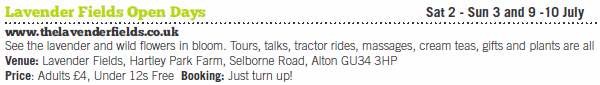 Enhanced listingFor Hampshire Fare members and *:	£125 eachAn added benefit of an Enhanced Listing is priority exposure via social media, website and PR activity. 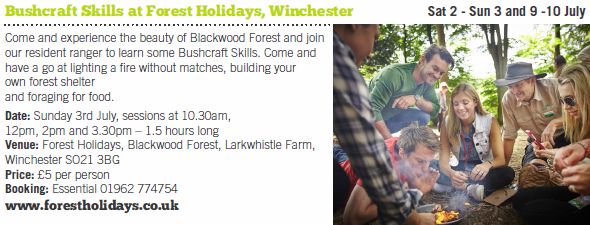 Offer (example right)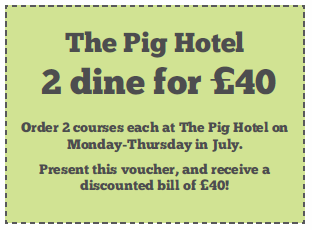 For Hampshire Fare members only:	£50 eachStay/Dine (example below)For Hampshire Fare members and *:	£125 each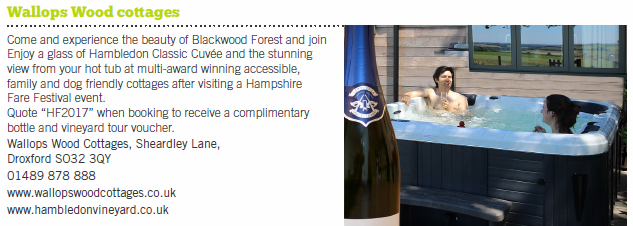 Confirm your entriesPlease indicate your entry quantity and cost totals in the table below:Entry formsPlease complete the relevant entry forms below:If you’re entering multiple events, offers or stay/dine promotions, copy and complete the relevant table again.EventOfferStay/DineYour contact details(Not for publication in the programme)Data Protection Act 1998.Your details will only be used for Hampshire Food Festival and Hampshire Fare and will not be passed to any other organisation other than those involved in the planning and promotion of this project.Your paymentPlease return completed forms to:Email: sarah.medley@hampshirefare.co.ukPost: Sarah Medley, Hampshire Fare, Rownhams House, Southampton, SO16 8LSMany thanks!If you have any queries relating to the Hampshire Food Festival, please contact Sarah Medley on sarah.medley@hampshirefare.co.uk or 02380 733830If you’d like to discuss membership with Hampshire Fare, please contact Kate Taylor on kate.taylor@hampshirefare.co.uk or 02380 733830Entry optionsQuantityPrice (exc. VAT)Price (inc. VAT)Total cost (inc. VAT)Hampshire Fare member or *First basic event/ date   (1 max)FREEFREEHampshire Fare member or *Additional basic events/dates£30£36Hampshire Fare member or *Enhanced event listing with image£125£150Hampshire Fare member or *Offer (Hampshire Fare members only)£50£60Hampshire Fare member or *Stay/Dine listing with image£125£150Hampshire Fare member or *Full page advert (specs TBC)£500£600Non- Hampshire Fare memberBasic event listing£75£90Non- Hampshire Fare memberEnhanced event listing with image£195£234Non- Hampshire Fare memberStay/Dine listing with image£200£240Non- Hampshire Fare memberFull page advert (specs TBC)£950£1140TotalsN/AN/AEvent titleEvent subheading (max 15 words – we reserve the right to edit this if necessary)Event dateEvent timeEvent addressAre tickets required?Yes/NoYes/NoYes/NoYes/NoTicket pricesAdult£Child£Ticket pricesOAP£Free?Yes/NoBooking informationBooking essential?Yes/NoYes/NoYes/NoBooking informationBooking advisable?Yes/NoYes/NoYes/NoBooking informationJust turn upYes/NoYes/NoYes/NoIs there disabled access?Yes/NoYes/NoYes/NoYes/NoIs it suitable for children?Yes/NoIf yes, specific age rangeIf yes, specific age rangeFor enhanced listing onlyEvent description (max 40 words – we reserve the right to edit this if necessary)For enhanced listing onlyAny further information you’d like to appear on the online listing?For enhanced listing onlyImagePlease send your image to sarah.medley@hampshirefare.co.ukPlease send your image to sarah.medley@hampshirefare.co.ukPlease send your image to sarah.medley@hampshirefare.co.ukPlease send your image to sarah.medley@hampshirefare.co.ukCompany nameThe offerTerms and conditionsValid when?Company nameDescription (max 40 words – we reserve the right to edit this if necessary)AddressTelephone numberWebsite addressAny further information you’d like to appear on the online listing?ImagePlease send your image to sarah.medley@hampshirefare.co.ukFull nameCompany nameEmail addressPhone numberI have paid by BACSAccount number: 52342360Sort code: 30-99-71I have posted a chequeHampshire Fare CIC, Rownhams House, Southampton, SO16 8LSI would like to be emailed an invoicePlease tick if yes